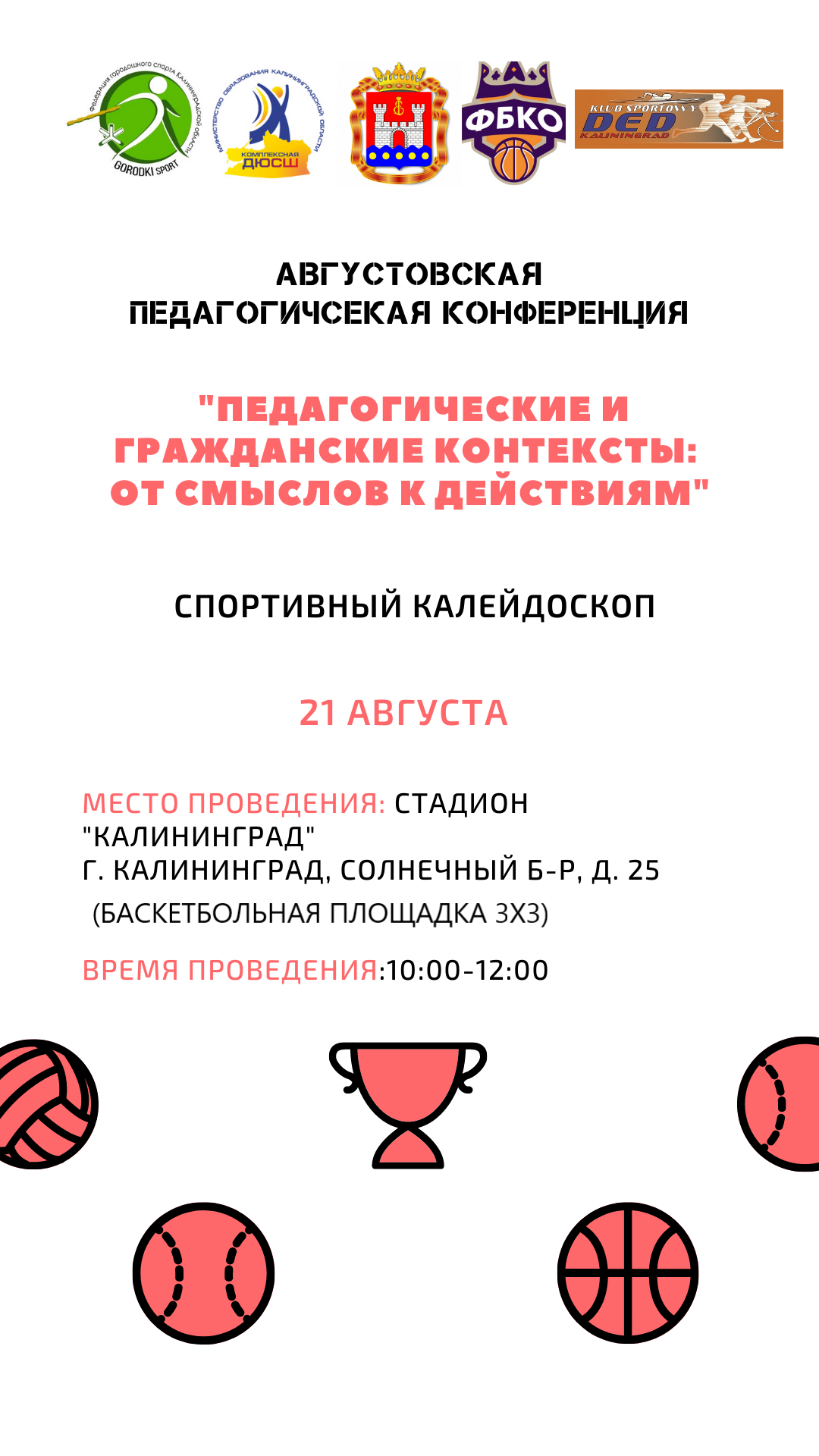 Приложение 1Дата проведения: 21 августа 2021 г.Регистрация участников: 09:15-10:00 час.Приложение 2Маршрут до баскетбольной площадки Стадион "Калининград"(г. Калининград, Солнечный б-р, д. 25)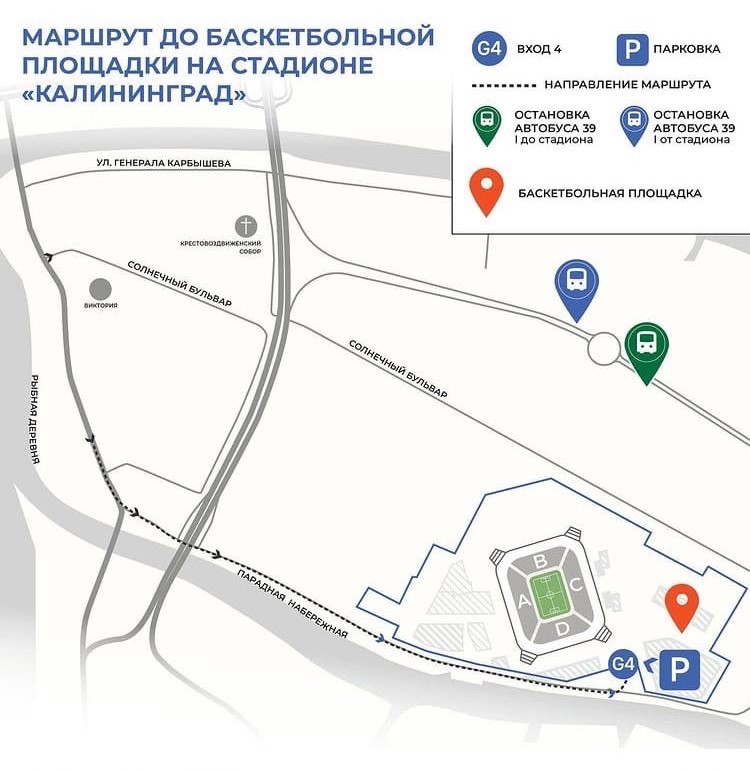 Приложение 3Мастер – класс по баскетболу 3х3:Слушатели ознакомятся с особенностями игры и основными правилами в баскетбол 3х3, узнают, почему стоит уделить большее внимание данной игре, влиянии на физическое здоровье и умственные способности занимающихся, рекомендации по организации тренировочного процесса.        В практической части будут продемонстрированы технические приемы подготовки юных баскетболистов, упражнения для развития игрового мышления. По окончанию практической части семинара участники конференции  проведут товарищескую встречу по баскетболу 3х3.Мастер – класс по спортивной ходьбе «Северная ходьба»:Мастер-класс пройдет на универсальной спортивной площадке под руководством Янковского Дмитрия Владимировича президента Калининградского клуба скандинавской ходьбы. В ходе мастер-класса будет отработана техника базового шага с помощью комплекса подводящих упражнений, инструктор ознакомит присутствующих с методами и приемами использования в образовательном процессе здоровьесберегающих технологий «Северная ходьба», получите знания о новом виде спорта, проведете анализ индивидуальной модели ходьбы на палках.Мастер – класс по спортивной борьбе (реализация программы «Борьба в школу», «Самбо в школу»):Мастер-класс пройдет из двух частей – теоретической и практической. В программе мастер – класса будут рассматриваться вопросы преподавания спортивной борьбы на уроках физической культуры в общеобразовательной школе. Наряду с теоретическими сведениями, включающими исторический аспект, основ знаний теории, методики физического воспитания и спортивной тренировки, даются описания терминологических понятий спортивной борьбы, а также классификация стоек, основ базовой техники и игр с их элементами единоборства.Дата, время проведенияМестоСпикер/ спикеры мероприятияПрограмма мероприятия21.08.2021 10:15 – 10:35Стадион «Калининград»г. Калининград, Солнечный б-р, д. 25(Баскетбольная площадка 3х3)Копаненко Руфина Хасановна – артист балета хореографического училища, инструктор групповых программ в фитнес клубе «Победа 33», специалист ЛФК и реабилитации сети семейных клиник «Медэксперт».Спортивная разминка «Сити фитнес» с почетными гостями и участниками мероприятия: Трусенёва Светлана Сергеевна – Министр образования Калининградской области;Ищенко Наталья Сергеевна – заместитель Председателя Правительства - министру спорта Калининградской области;Абарюс Евгений Романович – Депутат  «Калининградской областной Думы», Президент  «Федерация спортивной борьбы Калининградской области»;Шумилин Андрей Анатольевич - Заместитель главы городского округа "Город Калининград";Скачков Евгений Борисович - Заместитель министра спорта  Калининградской области;Шайдулин Алексей Валерьевич – заслуженный мастер спорта России по боксу, бронзовый призёр чемпионата Европы 2006 года; Розинкевич Дмитрий Васильевич – заслуженный мастер спорта России по академической гребле, Бронзовый призёр Летних Олимпийских игр 1996, посол ГТО Калининградской области.Фитнес-разминка пройдет с динамическими танцевальными движениями под зажигательную музыку.21.08.2021 10:40 – 11:25Стадион «Калининград»г. Калининград, Солнечный б-р, д. 25(Баскетбольная площадка 3х3)Котенко Владимир Владимирович – учитель физической культуры МБОУ «Большаковская СОШ», тренер-преподаватель по баскетболу МБУ ДО ДЮСШ г. Славска; Коротких Денис Николаевич тренер-преподаватель МБУ ДО ДЮСШ г. Славска. Мастер – класс по баскетболу 3х3В программу мастер-класса будет входить:актуальность и уникальность игры в баскетбол 3х3;правила игры в баскетбол 3х3; особенности подготовки игроков баскетбола 3х3 школьного возраста;товарищеский матч с участниками конференции.21.08.2021 10:40 – 11:25(По предварительной записи: 20 человек)Стадион «Калининград»г. Калининград, Солнечный б-р, д. 25(Баскетбольная площадка 3х3)Янковский Дмитрий Владимирович – чемпион мира по «Северной ходьбе»; Янковская Александра Валентиновна – старший тренер РО РФСХ Калининградской области. Мастер – класс по спортивной ходьбе «Северная ходьба»В программу мастер-класса будет входить:изучение вида спорта «Северная ходьба» (особенности и отличия); обучение технике «Северной ходьбы» с помощью комплекса подводящих упражнений;проведение анализа индивидуальной модели ходьбы на палках.21.08.2021 10:40 – 11:25Стадион «Калининград»г. Калининград, Солнечный б-р, д. 25(Баскетбольная площадка 3х3)Михайлов Павел Александрович – Кандидат в мастера спорта по греко-римской борьбе, победитель первенства России среди обучающихся (2008 г.), тренер- преподаватель по греко-римской борьбе ГАУ КО ООДО «КДЮСШ»;воспитанники тренера преподавателя по греко-римской борьбе ГАУ КО ООДО «КДЮСШ» Мамедова Э.Р. Мастер – класс по спортивной борьбе(реализация программы«Борьба в школу», «Самбо в школу»)В программу мастер-класса будет входить:показ элементов специальной разминки борца;демонстрация воспитанниками ГАУ КО ООДО «КДЮСШ» приемами борьбы;показательные выступления ведущими борцами  ГАУ КО ООДО «КДЮСШ» в различной весовой категории.21.08.2021 11:30 – 11:40Стадион «Калининград»г. Калининград, Солнечный б-р, д. 25(Баскетбольная площадка 3х3)Иванс Эдгар Янисович – директор ГАУ КО ООДО «КДЮСШ»,  Мастер спорта международного класса по академической гребле. Закрытие мероприятия «Спортивный калейдоскоп»